Jeu du Sudoku :Voici une initiation : le but du jeu est de remplir les cases manquantes en veillant à ce qu’un animal ne figure qu’une seule fois par colonne, une seule fois par ligne et une seule fois par carré de 4 cases de couleur identique. Etiquettes à coller sur les fiches (Gardez-les, vous en aurez besoin pour les fiches des semaines suivantes.)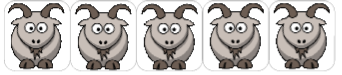 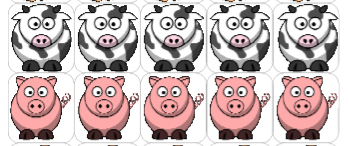 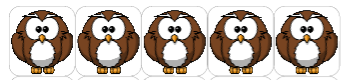 